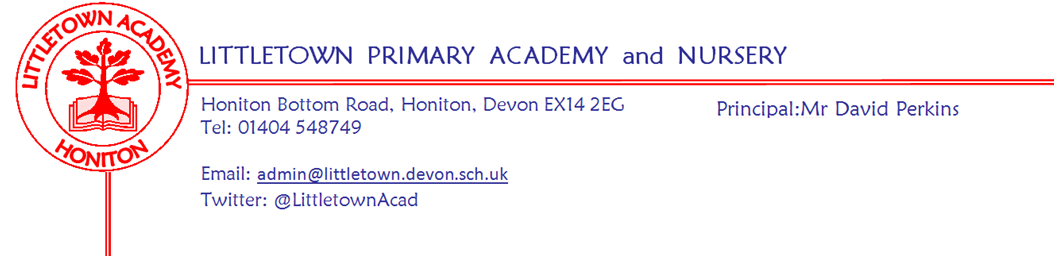 Monday 5th September 2022Dear Parents and Carers,Just a very quick newsletter today to officially welcome you all to the school year. A special warm welcome to all our new children and families, both in Nursery and Reception and the 11 families that have also joined us across the school. I hope you all had a wonderful Summer and are ready for the school year.Firstly, a well done to the children (and parents!) for being in the right place at the right time this morning! It was fantastic to see everyone arriving at school with many smiles and great energy. It is always a morning that has a very special feeling and atmosphere of nervous excitement. Remember that as of today, the school day now finishes at 3:30pm. The staff and I have been really impressed with the children’s attitude and behaviour in school today as they start their new classes and I’m sure the children will be returning to you at the end of the day just as smiley, but hopefully less full of energy! Even if you didn’t notice the wonderful new roof we have over the majority of the school, you will have likely noticed the massive green container in the corner of the playground. A significant project to replace the main roof took place over the Summer and just about got finished in time for us to return to school. It was lovely to come to school this morning after heavy rain last night and know that there wouldn’t be leaks in the school. The final phase of the project, which will see the Reception and Year 1 roof replaced, is due to take place over October half term. To facilitate the speed of this, we have allowed the green container to be housed on the playground for the duration of this half term. I would like to thank staff for being so flexible during the great disruption at the end of last year and the start of this one. I would also like to say a massive thank you to our Chair of Governors Tina Sillitoe and Premises Governor Paul Burton for managing the project so well on behalf of the school over the Summer and giving great energy and commitment to the school as we continue to go through the process to recruit a new Premises Manager. In a welcome back assembly today I discussed my rusty old bike with children and how it isn’t fit for purpose for any journey. We then discussed the school year as our learning journey. I have asked them all to ask you to make sure their tyres are always fully pumped up so they can make the most progress on their journey! I will be writing to you again on Friday with a more comprehensive newsletter on the first week back and you will also be receiving curriculum newsletters from the teachers on Friday so you can see what your children are learning and all the key reminders for your new classes. In the meantime, please don’t hesitate to get in touch with us via phone or email with any questions you may have as we start the year. Yours faithfully,David Perkins 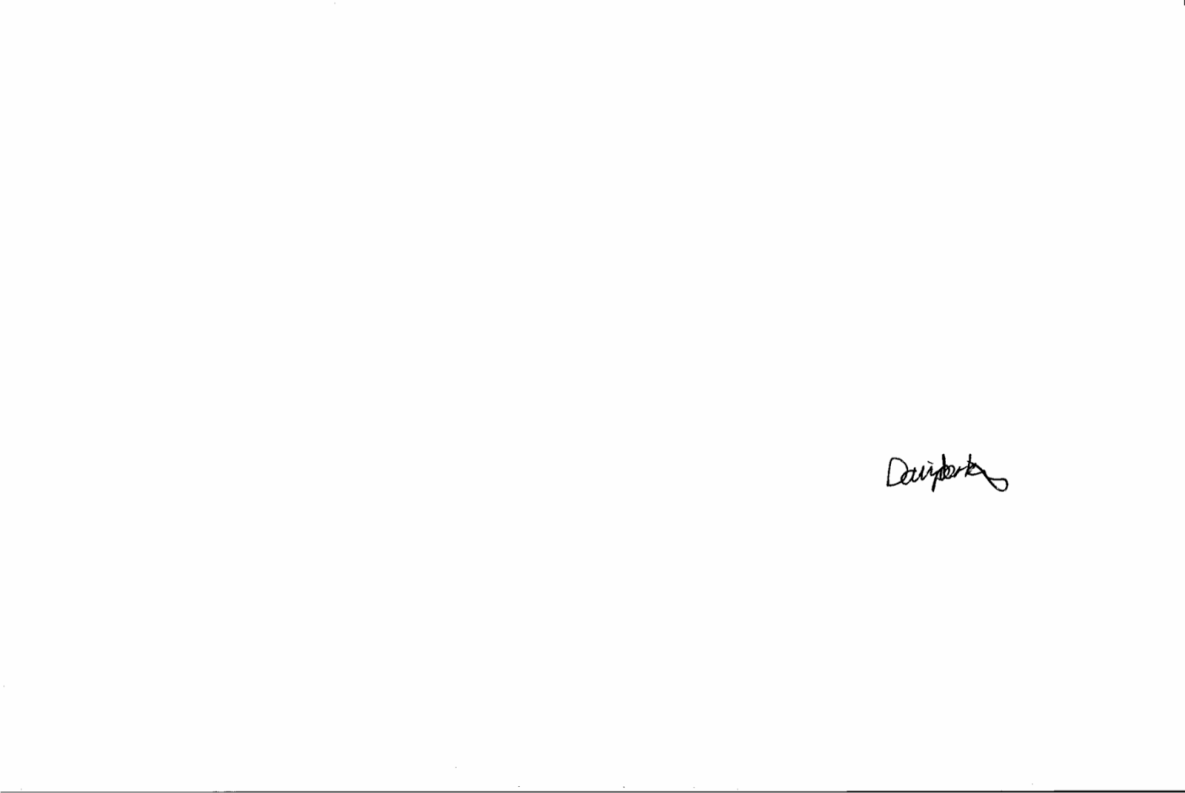 PrincipalStaff newsNew staffThis week we say a very warm welcome to Miss Chalmers who will be working in Year 1 alongside Miss Meecham and Miss Bath. We also say a warm welcome to Miss Forbes who will be our School Centred Initial Teacher Training trainee for the Autumn and Summer Terms this year and will be working alongside Mrs Bentham and Mrs Hudson-Pike in Year 2. Family Support WorkerWe are also delighted that today Mrs Talbot commenced her role of Family Support Worker in the school as part of the Student and Family Support team. We will share more information about Mrs Talbot and her role in the coming days. Kitchen dishwasherUpon returning to the kitchen Frehsa have discovered the dishwasher for the school trays is not working. We are getting this fixed as soon as possible, but today, older children received their school meals in takeaway boxes instead of trays. Apologies for the inconvenience. 